Boomerangs Minutes 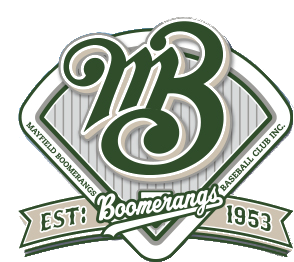 Date | time 3/5/2017 8:03 PM |Meeting called to order by In AttendanceAttendees:	Joel Pettigrew (President), John Mossop (Vice President), Joshua Voigt (Secretary), Ann Voigt (Treasurer), Timothy Voigt, Jethro Palmer, Grant HarrisApologies:	Robert Voigt, Garry Hughes, Steve Harris, Jason Picot, Virginia Petherbridge, Stephen PetherbridgeApproval of MinutesThe minutes from the 12/4/2017 were read and accepted. 	Moved Joshua, Seconded PetherbridgeBusiness Arising from Previous MinutesQuestion about the Blue Sox Camp being cancelledJethro will approach the council about the gear shed door.CorrespondenceClarification of the NBA Secretary Email addressNBA Secretary asked for a list of players not appearing in their results portal.Reminder of the next NBA Junior Meeting (18th April)Email from Baseball AustraliaNBA Junior Meeting minutes (18th April)Received a copy of the Junior Scoresheets and a reminder that they need to be filled in correctlyEmail from Glenn Trubody regarding the passing of Grahame WardEmail from John Mossop regarding coaches/managers for junior teams and concern about the Senior League team when the Crocs representatives go away.Email from the NBA regarding MPIO courses.Correspondence regarding the Ejection of James Donoghue.Email from the NBA about the Country Championships weekend being a bye for 1st-4th grade.Email from the SPLC regarding sending the SPLC a tax invoice for reimbursements for any expenditure Boomerangs have contributed to the park and the amenities.Invoice from the NBA for Balls/Scorebooks/Lineup pads.An invoice for the club’s annual liquor license fee.Credit notice from NSW BaseballInvoice from NSW BaseballLetter of apology from James Donoghue regarding his ejection on Ladies’ Day.“To members of the Boomerangs committee, I write this letter to apologise for my actions during last Sunday 1st Grade game during ladies’ day. I understand that what occurred is not with the Boomerangs culture but hope the members and families of Boomerangs take it as it was, passion. Swearing aloud is not a general character of mine and embarrassingly it got me ejected from the game.If there is anything I can assist with regarding this please let me know.Regards,James Donoghue”Treasurer’s ReportMoved Ann, Seconded TimNBA ReportStill yet to appoint a NBA delegate. Any volunteers please contact me asap.General BusinessJoel – N/AJethro:Stephen Petherbridge sent out an email about the sporting club forum, asked if we sent anyone to the meeting.Would to send an email to the NBA about opposing team warming up on the astro-turf on the softball diamond behind 1st base.Question about the key register, Josh hasn’t had time but will try and send an email out to get a list organised.Asked about the Canteen locks, they have been changed and Ann is currently the only one with the key.Past and Present day6th August, Past and Present Day vs Toronto4th June, Mick Hassett Cup vs Belmont (John Mossop to check with Carleen and Mick’s Family)Have we sorted out the bricks/pavers for the retaining wall, Ann emailed NDSA secretary about the bricks in the service shed.Ann to send Jethro a copy of the abbreviated draw that she had summarised.John:Mick Hassett Cup date was discussedThe Gala day for the Little League, we were accused that we didn’t have sufficient number of umpires.Tim – N/AJosh:Weed killer/weed sprayerThanks to the guys who helped on the Friday with the ground maintenance.WebsiteBeanies We have word from Gary Dobbs about the frames for the new dugout seats. Need to speak to Drew Carson about getting some timber for them.Need to work out a better solution for the old scoreboard.Ann:Emailed SPLC the invoice as requested Emailed NDSA for a reimbursed as 21 bottles of lemonade were out of date.Emailed the NDSA about the bricks in the service shedSpoke to the NDSA about the Men’s Representative Team using the batting tunnel on a Tuesday night.Asked about the SPLC possibly folding.Could approach Brett Smith (Phoenix) to get some new home run poles. Might be worth putting the distance signs back up as well.Thanks to Jason Rowan for mounting the Defibrillator in the gear shed.20th May we have a tentative booking at the Mayfield Bowling Alley for a bit of a fundraiser.Next Meeting14/6/17 7:45-8 PM @ Beauford Hotel.Motion to adjourn was made at 9:05 pm and was passed unanimously.MBBC Inc. Main Account782236229Opening Balance – 24.3.2017$13965.03Expenses-$10269.25Incoming+$2552.05Closing Balance – 2.5.2017$6247.83MBBC Inc. Canteen Account72138541Opening Balance – 24.3.2017$1130.05Expenses-$538.05Incoming+$683.00Closing Balance – 2.5.2017$1275.00MBBC Inc. Grants Account721808947Opening Balance – 24.3.2017$16858.00Expenses-$0.00Incoming+$0.00Closing Balance – 2.5.2017$16858.00Total Balance – $ 23803.83Total Balance – $ 23803.83